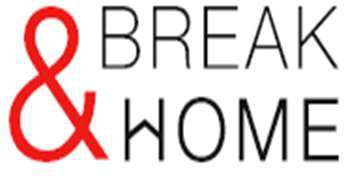 Fiche de RenseignementsDemande de logement en résidence pour chercheurs et professeurs invités internationauxLes détails suivants permettent de mieux choisir l'hébergement et de constituer d'éventuels dossiers de réservation avec les résidences. À cette fin, veuillez remplir ce formulaire. Votre demande doit être reçue le plus tôt possible, au moins 2 mois avant votre arrivée.Noms de famille):Prénoms):Sexe :Nationalité (s):Votre adresse de domicile :Numéro de téléphone :Email :Date de début de votre séjour à la résidence (jj / mm / aaaa):Date de fin de séjour à la résidence (jj / mm / aaaa):Type de studio / appartement demandé :Superficie demandée :Loyer mensuel maximum :-Combien d’adultes ?-Combien d'enfants (veuillez préciser leur âge)?Remarques ou préoccupations particulières concernant votre recherche d’hébergement :Avec petit déjeuner et taxe de séjour compris dans le devisLa Maison des Chercheurs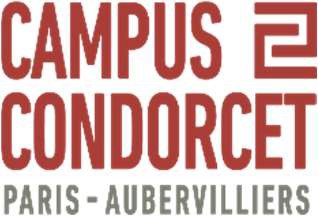 4 Rue des fillettes 93300 AUBERVILLIERSSeine-Saint-Denis France